BANDO ERASMUS 2023/2024AVVISO A TUTTI GLI STUDENTITUTTI GLI STUDENTI IN GRADUATORIA sono invitati a partecipare alla riunione di orientamento relativa al Bando Erasmus 2023-2024, che avrà luogo il giorno venerdì 17 marzo dalle ore 10.30 alle ore  13. 30. L'incontro si terrà in presenza in Aula T12AN.B.: Anche coloro che non hanno superato l'indice filtro sono invitati a partecipare alla riunione di orientamento. SI COMUNICA che  assegnazioni definitive delle borse sono fissate secondo l'ordine di seguito riportato.- 20/03/2023 dalle ore 10:30 alle 12:30 per gli studenti dei CdL:Scienze del Turismo, PROGEST, Tourism Strategy; - 20/03/2023  dalle 14:30 alle 16:30 per gli studenti dei CdL "misti":- Art History in Rome,  Beni Culturali,Corlib, Lefiling,  Lettere,Licus, Musica e Spettacolo, Storia dell'Arte ; - 21/03/2023 dalle ore 10:00 alle 11:30 per gli studenti dei CdL: Scienze della Comunicazione, Editoria; - 21/03/2023 dalle ore 11:45 alle 12:15  per gli studenti dei CdL: Scienze Pedagogiche, Scienze della Formazione;- 21/03/2023 dalle ore 12:45 alle 13:15  per gli studenti dei CdL: Filosofia, FIlosofia LM;- 21/03/2023 dalle ore 14.30  alle 16:30 per gli studenti dei CdL: LLEM, LINFO, LLEA (area francese/inglese/polacco/spagnolo/tedesco);- 22/03/2023 dalle ore 14.30  alle 15:00 per gli studenti dei CdL: Storia e scienze del documento Lm Master European History- 22/03/2023 dalle ore 15.30  alle 16.30 per i Dottorati E' raccomandata la partecipazione di tutti gli studenti inseriti in graduatoria. Coloro che fossero impossibilitati a partecipare dovranno rispondere a questa mail inviando l'indicazione della persona delegata.  Coloro che intendono rinunciare all' incontro di assegnazione  dovranno rispondere a questa mail nei giorni precedenti esplicitando la loro volontà (la rinuncia in questo caso non determina alcuna penalizzazione).Coloro che non daranno alcuna comunicazione saranno considerati rinunciatari.Coloro che parteciperanno non sono tenuti a dare conferma di ricezione della email. Il link per essere accettati nel gruppo su Microsoft Teams, dove si terrà la riunione online: https://teams.microsoft.com/l/team/19%3acS99ZxqIVqOneDYeJoFkkWQTkyu9nQ97QziyR1M5xAE1%40thread.tacv2/conversations?groupId=9cfb8fa0-3fe8-4b6e-9069-ad517726bde2&tenantId=24c5be2a-d764-40c5-9975-82d08ae47d0e ALL Students in the rankings,

are invited to attend the orientation meeting on the Erasmus 2023-2024 call for proposals, which will take place on Friday 17 March from 10.30  to 13.30 pm.

The meeting will be held in presence in classroom T12A

N.B.: Those who did not pass the filter index are also invited to attend the orientation meeting.


Please note that the final scholarship assignments will be made in the following order. 

- 20/03/2023 from 10:30 a.m. to 12:30 p.m. for students of the following degree courses: Scienze del Turismo, PROGEST, Tourism Strategy;

- 20/03/2023 from 2:30 p.m. to 4:30 p.m. for students of the "mixed" degree courses: Art History in Rome, Beni Culturali, Corlib, Lefiling, Lettere, Licus, Musica e Spettacolo, Storia dell'Arte;

- 21/03/2023 from 10:00 a.m. to 11:30 a.m. for students of the following degree courses: Scienze della Comunicazione, Editoria;

- 21/03/2023 from 11:45 a.m. to 12:15 p.m. for students of the following degree programmes: Scienze Pedagogiche, Scienze della Formazione;

- 21/03/2023 from 12:45 to 13:15 for students of the following degree programmes: Filosofia, Filosofia LM;

- 21/03/2023 from 14:30 to 16:30 for students of the following degree programmes: LLEM, LINFO, LLEA (French/English/Polish/Spanish/German area);

- 22/03/2023 from 2.30 p.m. to 3.00 p.m. for students of the following courses: Storia e Scienze del documento Lm Master European History

- 22/03/2023 from 3.30 p.m. to 4.30 p.m. for PhD students

The participation of all students in the rankings is recommended.

Those who are unable to attend must reply to this email with the indication of the delegated person. 

Those who intend to withdraw from the assignment meeting must reply to this e-mail in the days preceding the meeting, explaining their wish to do so (withdrawal in this case will not result in any penalty).

Those who do not give any communication will be considered to have withdrawn.

Those who participate are not required to confirm that they have received this email.The link to be accepted into the group on Microsoft Teams, where the online meeting will take place: https://teams.microsoft.com/l/team/19%3acS99ZxqIVqOneDYeJoFkkWQTkyu9nQ97QziyR1M5xAE1%40thread.tacv2/conversations?groupId=9cfb8fa0-3fe8-4b6e-9069-ad517726bde2&tenantId=24c5be2a-d764-40c5-9975-82d08ae47d0eErasmus officeErasmus representative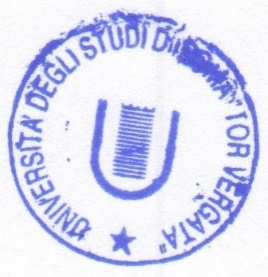 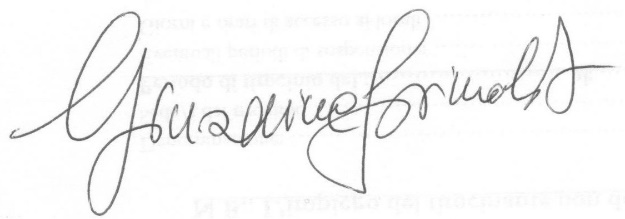 